О подготовке к итоговой аттестации обучающихся общеобразовательных учреждений  района В целях преемственности начального, основного, среднего образования, дальнейшего формирования региональной и муниципальной системы оценки качества образования, систематизации и обобщения знаний обучающихся, повышения ответственности обучающихся и педагогов за результаты своего труда, а также в целях подготовки к государственной итоговой аттестации на основе системных мониторинговых исследований с использованием индивидуальных образовательных маршрутов,ПРИКАЗЫВАЮ:Продолжить реализацию проекта «Формирование муниципальной системы мониторинга освоения выпускниками общеобразовательных программ среднего общего образования» (далее - Проект) в 2014-2015 учебном году, включая подготовку и проведение региональных экзаменов в 4-х (комплексная оценка достижений выпускников начальной школы), 7-х и 8-х (русский язык и математика) классах. Утвердить график проведения контрольных срезов знаний, обучающихся общеобразовательных учреждений района на 2014-2015 учебный год (Приложение). Назначить руководителем Проекта ведущего специалиста районного управления образования Васькину Н.Б.  Муниципальному казенному образовательному учреждению «Информационно-методический центр» (далее - МКОУ «ИМЦ») (Тишина И.И.):Осуществить координацию деятельности руководителей  образовательных учреждений по подготовке и проведению региональных экзаменов и реализации проектных мероприятий.Срок: в течение 2014-2015 учебного года4.2. Обеспечить (при необходимости)  разработку:демонстрационных вариантов комплексной работы в 4-х классах и экзаменационных работ по русскому языку и математике в 7-х и 8-х классах и направить их в муниципальные образовательные учреждения.Срок: до 12 ноября 2014 годаконтрольных измерительных материалов согласно графику проведения контрольных срезов знаний обучающихся общеобразовательных учреждений.Организовать на сайте  РУО работу форума «Экзамены-2015», в рамках которого провести обсуждение нормативной и инструктивно-методической документации, регламентирующей проведение региональных экзаменов, а также спецификаций экзаменационных работ.Срок: с 13.11.2014г. по 20.12.2014г.Организовать рассылку контрольных измерительных материалов в муниципальные  образовательные учреждения за день до проведения срезов.Осуществлять адресную помощь педагогическим коллективам общеобразовательных учреждений через организацию различных методических мероприятий: практических семинаров, конференций, мастер-классов, открытых уроков, в том числе с использованием дистанционных форм работы.Срок: в течение 2014-2015 учебного годаОсуществлять аналитическую деятельность по результативности выполнения графика проведения контрольных срезов.Срок: в течение 2014-2015 учебного года4.7 Обеспечить информационное и организационно-методическое сопровождение Проекта и региональных экзаменов, в том числе организовать разъяснительную работу с обучающимися и их родителями по участию в данных мероприятиях.Срок: до 15 сентября 2014  Организовать систему методического сопровождения учителей начальных классов, русского языка и математики через курсовую подготовку, консультативную помощь, взаимопосещения учебных занятий, сетевое взаимодействие с учителями-тьюторами.Срок: в течение 2014-2015 годаРуководителям общеобразовательных учреждений:Разработать план мероприятий по реализации Проекта в 2014-2015 учебном году и по подготовке к региональным экзаменам.Срок: до 29 августа 2014 годаПровести совещания по эффективности мероприятий в рамках Проекта и результативности региональных экзаменов.Срок: до 1 сентября 2014 годаОрганизовать обсуждение демонстрационных вариантов экзаменационных работ в общеобразовательных учреждениях и принять активное участие в форуме «Экзамены-2015» на сайте РУО.Срок: до 10 декабря 2014Осуществлять аналитическую деятельность по результативности выполнения графика контрольных срезов и предоставить в МКОУ «ИМЦ» отчёт об итогах согласно графику.Обеспечить разработку календарно-тематического планирования с учетом объема времени на проведение входных и промежуточных контрольных работ и мероприятий по коррекции знаний обучающихся.Срок: до 1 сентября 2014 годаОрганизовать работу по индивидуальным образовательным маршрутам для обучающихся в электронном виде.Срок: в течение 2014-2015 учебного годаВзять на особый контроль работу в части использования ИКТ-технологий и электронных форм документации.Срок: в течение 2014-2015 учебного годаПринять меры по повышению мотивации участия в мероприятиях Проекта и региональных экзаменов, включая различные формы поощрения.Срок: в течение 2014-2015 учебного годаКонтроль за настоящим приказом оставляю за собой.Начальник РУО                                              А.В.ЗозуленкоГрафик проведения контрольных срезов знаний обучающихся общеобразовательных учреждений района на 2014-2015 учебный год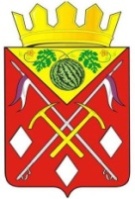 АДМИНИСТРАЦИЯСОЛЬ-ИЛЕЦКОГО РАЙОНАОРЕНБУРГСКОЙ ОБЛАСТИРайонное управлениеобразоваНияПРИКАЗ07.08.2014 г. № 213ДатаПредметКлассыКонтрольные мероприятияСроки представления информации на следующий день после  поведения контрольного среза16.09.2014Русский язык4,9Контрольный срез №1(Входная контрольная работа)на следующий деньпосле  поведения контрольного среза10.09.2014Русский язык7Контрольный срез №1(Входная контрольная работа)на следующий деньпосле  поведения контрольного среза12.09.2014Русский язык8Контрольный срез №1(Входная контрольная работа)на следующий деньпосле  поведения контрольного среза11.09.2014Русский язык11Контрольный срез №1(Входная контрольная работа)на следующий деньпосле  поведения контрольного среза09.09.2014Русский язык10Контрольный срез №1(Входная контрольная работа)на следующий деньпосле  поведения контрольного среза17.09.2014Математика4,9Контрольный срез №1(Входная контрольная работа)на следующий деньпосле  поведения контрольного среза11.09.2014Математика7Контрольный срез №1(Входная контрольная работа)на следующий деньпосле  поведения контрольного среза09.09.2014Математика8Контрольный срез №1(Входная контрольная работа)на следующий деньпосле  поведения контрольного среза10.09.2014Математика11Контрольный срез №1(Входная контрольная работа)на следующий деньпосле  поведения контрольного среза12.09.2014Математика10Контрольный срез №1(Входная контрольная работа)на следующий деньпосле  поведения контрольного среза15-17.09.2014 внеурочное времяМатематика10(Диагностическая работа №1)на следующий деньпосле  поведения контрольного среза15-17.09.2014 внеурочное времяМатематика10(Диагностическая работа №2)на следующий деньпосле  поведения контрольного среза15-20.12.2014Русский язык4,7,8,9Контрольный срез №2(Контрольная работа за 1 учебное полугодие)на следующий деньпосле  поведения контрольного среза15-20.12.2014Математика4,7,8,9Контрольный срез №2(Контрольная работа за 1 учебное полугодие)на следующий деньпосле  поведения контрольного среза16.12.2014Русский язык10Контрольный срез №2(Контрольная работа за 1 учебное полугодие)на следующий деньпосле  поведения контрольного среза18.12.2014Русский язык11Контрольный срез №2(Контрольная работа за 1 учебное полугодие)на следующий деньпосле  поведения контрольного среза18.12.2014Математика10Контрольный срез №2(Контрольная работа за 1 учебное полугодие)на следующий деньпосле  поведения контрольного среза16.12.2014Математика11Контрольный срез №2(Контрольная работа за 1 учебное полугодие)на следующий деньпосле  поведения контрольного среза16-20.02.2015Предметы по выбору ЕГЭ и ОГЭ9,11Контрольный срез №3(Текущая контрольная работа)на следующий деньпосле  поведения контрольного среза17.03.2015(1ч.)Комплекснаяработа4Пробный региональный экзаменна следующий деньпосле  поведения контрольного среза19.03.2015(2 ч.)Комплекснаяработа4Пробный региональный экзаменна следующий деньпосле  поведения контрольного среза17.03.2015Русский язык7Пробный региональный экзаменна следующий деньпосле  поведения контрольного среза19.03.2015Математика7Пробный региональный экзаменна следующий деньпосле  поведения контрольного среза19.03.2015Русский язык8Пробный региональный экзаменна следующий деньпосле  поведения контрольного среза17.03.2015Математика8Пробный региональный экзаменна следующий деньпосле  поведения контрольного среза01.04,-14.04.2015Русский язык9Пробный экзамен в форме ОГЭна следующий деньпосле  поведения контрольного среза01.04,-14.04.2015Математика9Пробный экзамен в форме ОГЭна следующий деньпосле  поведения контрольного среза01.04,-14.04.2015Русский язык11Пробный экзамен в форме ЕГЭна следующий деньпосле  поведения контрольного среза01.04,-14.04.2015Математика11Пробный экзамен в форме ЕГЭна следующий деньпосле  поведения контрольного среза12.05.2015Русский язык10Контрольный срез №4(Контрольная работа за год)на следующий деньпосле  поведения контрольного среза15.05.2015Математика10Контрольный срез №4(Контрольная работа за год)на следующий деньпосле  поведения контрольного среза19.05.2015 (1ч.)Комплекснаяработа4Региональный экзаменна следующий деньпосле  поведения контрольного среза22.05.2015 (2ч.)Комплекснаяработа4Региональный экзаменна следующий деньпосле  поведения контрольного среза19.05.2015Русский язык7Региональный экзаменна следующий деньпосле  поведения контрольного среза22.05.2015Математика7Региональный экзаменна следующий деньпосле  поведения контрольного среза22.05.2015Русский язык8Региональный экзаменна следующий деньпосле  поведения контрольного среза19.05.2015Математика8Региональный экзаменна следующий деньпосле  поведения контрольного среза